 Заключение о результатах публичных слушаний в сельском поселении Малый Толкаймуниципального района Похвистневский  Самарской области по вопросу о проекте решения «о внесении изменений в Правила землепользования и застройки  сельского поселения Малый Толкай муниципального района Похвистневский Самарской области»08 сентября 2022 года1. Дата проведения публичных слушаний – с 10.08.2022 года   по 08.09.2022 года.2. Место проведения публичных слушаний – 446468, Самарская область, Похвистневский район, село Малый Толкай, ул. Молодежная, д.2Б.          3. Основание проведения публичных слушаний – постановление Главы сельского поселения Малый Толкай муниципального района Похвистневский Самарской области от  09.08.2022 года № 43 «О проведении публичных слушаний по проекту решения о внесении изменений в Правила землепользования и застройки сельского поселения Малый Толкай муниципального района Похвистневский Самарской области»», опубликованное в газете «Вестник поселения Малый Толкай» от  09 августа   2022 года № 23(371).            4. Вопрос, вынесенный для обсуждения на публичных слушаниях – проект решения «о внесении изменений в Правила землепользования и застройки  сельского поселения Малый Толкай муниципального района Похвистневский Самарской области».         5. Мероприятия по информированию жителей сельского поселения Малый Толкай муниципального района Похвистневский Самарской области по проекту решения «О внесении изменений в Правила землепользования и застройки сельского поселения Малый Толкай  муниципального района Похвистневский Самарской области» проведены:в селе Малый Толкай – 22.08.2022 г. в 18.00, по адресу: Самарскаяобласть, Похвистневский район, село Малый Толкай, ул. Молодежная, д. 2Б;в поселке Шиповка –23.08.2022 г. в 18.00 ч. по адресу: Самарскаяобласть, Похвистневский район, поселок Шиповка, ул. Ленина, д. 29;в ж/д разъезде Тунгуз – 24.08.2022 г. в 18.00 ч. по адресу: Самарскаяобласть, Похвистневский район, ж/д разъезд Тунгуз, ул. Лесная, д. 1;в поселке Передовка– 25.08.2022 г. в 18.00 ч. по адресу Самарскаяобласть, Похвистневский район, поселок Передовка, ул. Юбилейная, д. 2А;в поселке Камышевка – 26.08.2022 г. в 18.00 ч. по адресу: Самарская область, Похвистневский район, поселок Камышевка, д. 40А.        6. Мнения, предложения и замечания по проекту решения «о внесении изменений в Правила землепользования и застройки сельского поселения Малый Толкай муниципального района Похвистневский Самарской области»» внесли в протокол 5 (пять) человек.        7. Обобщенные сведения, полученные при учете мнений, выраженных жителями сельского поселения Малый Толкай муниципального района Похвистневский Самарской области и иными заинтересованными лицами    по вопросам, вынесенным на публичные слушания:7.1. Мнения о целесообразности и типичные мнения, содержащие положительную оценку по вопросам публичных слушаний, высказали 5 (пять) человек.7.2. Мнения, содержащие отрицательную оценку по вопросу публичных слушаний, не высказаны.7.3. Замечания и предложения по вопросу публичных слушаний отсутствуют.8. По результатам рассмотрения мнений, замечаний и предложений участников публичных слушаний по проекту изменений в Правила землепользования и застройки рекомендуется принять указанный проект                            в редакции, вынесенной на публичные слушания, с учетом предложений, указанных в пункте 7.3 настоящего заключения.Глава сельского поселения      Малый Толкай                                                                                                       Р.Ю. АтякшеваПредседатель Собрания представителей                                                           Н.Н. Львовсельского поселения Малый Толкай *********************************************************************************************СВОДНЫЙ ПРОТОКОЛ схода граждан села Малый Толкай сельского поселения Малый Толкай муниципального района Похвистневский Самарской областиУчастие жителей села Малый Толкай сельского поселения Малый Толкай муниципального района Похвистневский Самарской области в государственной программе Самарской области «Поддержка инициатив населения муниципальных образований в Самарской области» на 2017-2025 годы, утвержденной Постановлением Правительства Самарской области от 17.05.2017 № 323 по направлению софинансирования решений о самообложениисело Малый Толкай сельского поселения Малый Толкаймуниципального района Похвистневский Самарской области1 этап схода граждан Дата проведения схода: 08 сентября 2022 г.Место проведения схода: Самарская область, Похвистневский район, сельское поселение Малый Толкай, село Малый Толкай, ул. Советская, д. 34а.Открытие схода: 16 часов 00 минут.Закрытие схода: 16 часов 40 минут.Инициатор схода: Глава сельского поселения Малый Толкай муниципального района Похвистневский Самарской области – Атякшева Раиса Юрьевна.Жители, имеющие право участвовать на сходе: 330 человек/198  дворов (ул. Чапаева и ул. Советская).Зарегистрированные участники схода: 168 человек/100 дворов.П этап схода гражданДата проведения схода: 08 сентября 2022 г.Место проведения схода: Самарская область, Похвистневский район, сельское поселение Малый Толкай, село Малый Толкай, ул. Советская, д. 34а.Открытие схода: 17 часов 00 минут.Закрытие схода: 17 часов 40 минут.Инициатор схода: Глава сельского поселения Малый Толкай муниципального района Похвистневский Самарской области – Атякшева Раиса Юрьевна.Жители, имеющие право участвовать на сходе: 340 человек /206  дворов (по ул. Молодежная, ул. Комсомольская, ул. Заречная, ул. Садовая, ул. Павших Коммунаров).Зарегистрированные участники схода: 180 человек/111 дворов.Председатель схода: Атякшева Раиса Юрьевна, Глава сельского поселения Малый Толкай муниципального района Похвистневский Самарской области.Секретарь собрания: Ефремова Юлия СергеевнаСостав Президиума собрания:1. Атякшева Раиса  Юрьевна.2. Савельева  Светлана Александровна.3. Игаева Татьяна Борисовна.Приглашенные: •	Львов Николай Николаевич - председатель Собрания представителей сельского поселения Малый Толкай муниципального района Похвистневский Самарской области.ПОВЕСТКА ДНЯ:Об участии в государственной программе Самарской области «Поддержка инициатив населения муниципальных образований в Самарской области» на 2017-202оды и инициативах, предложенных участниками схода.О введении и использовании средств самообложения граждан в селе Малый Толкай муниципального района Похвистневский Самарской области.По первому вопросу повестки дня слушали: Главу сельского поселения Малый Толкай – Атякшеву Р.Ю., которая предложила поучаствовать в государственной программе Самарской области «Поддержка инициатив населения муниципальных образований в Самарской области» на 2017-2025 годы с мероприятием «Память о них в наших сердцах навсегда» - благоустройство кладбища  в селе Малый Толкай. Раиса Юрьевна сообщила, что чтить память предков, трепетно и бережно относится к местам их захоронения, содержать это святое место в приличном, благоустроенном состоянии обязанность каждого человека на земле.  На общественном кладбище в селе Малый Толкай более 500 захоронений, где похоронены уроженцы села Малый Толкай, ветераны Великой Отечественной войны и труженики тыла, умершие от ранений и болезней уже в послевоенные годы. На сегодняшний день уже  не за всеми могилками ухаживают, высокие старые деревья падают от ветхости, повреждая ограждение кладбища, кустарники клена затягивает могилки, которые хотя бы год не чистились, превращая это место в непролазную чащу, существующее ограждение  ветшает и падает – давая доступ животным и нарушая эстетический вид. Участие в государственной программе Самарской области «Поддержка инициатив населения муниципальных образований в Самарской области» на 2017-2025 годы с мероприятием «Память о них в наших сердцах навсегда» - благоустройство кладбища  в селе Малый Толкай позволит осуществить благоустройство кладбища в селе Малый Толкай, путем замены части ветхого ограждения, вырубке деревьев и кустарников клена, установки контейнерной площадки для сбора ТКО перед территорией кладбища.Глава поселения обратилась в отдел капитального строительства муниципального района Похвистневский Самарской области, специалистами сметного отдела был произведен выезд на место для мониторинга ситуации и составления  сметы. Стоимость мероприятия составляет 809,4 тысяч рублей, из которых ¾ части – предполагаемое софинансирование областного бюджета, средства самообложения граждан и добровольных пожертвований составят 202,35 тыс. руб. Постановлением Администрации сельского поселения Малый Толкай муниципального района Похвистневский Самарской области от 01.09.2022 № 44а на 31.07.2022 года назначен сход граждан по вопросу введения самообложения в селе Малый Толкай сельского поселения Малый Толкай муниципального района Похвистневский.Председательствующий: Ставим вопрос на голосование «Согласны ли Вы  участвовать в государственной программе Самарской области «Поддержка инициатив населения муниципальных образований в Самарской области» на 2017-2025 годы с мероприятием «Память о них в наших сердцах навсегда» - благоустройство кладбища  в селе Малый Толкай? Голосование: «За» -  346 человек.«Против» - 2 человек.РЕШИЛИ: принять участие в государственной программе Самарской области «Поддержка инициатив населения муниципальных образований в Самарской области» на 2017-2025 годы с мероприятием «Память о них в наших сердцах навсегда» - благоустройство кладбища  в селе Малый Толкай.По  второму вопросу повестки дня. Выступила Глава сельского поселения Малый Толкай – Атякшева Р.Ю., которая предложила ввести самообложение на территории сельского поселения Малый Толкай муниципального района Похвистневский Самарской области.Председательствующий: Атякшева Р.Ю. предложила: «Согласны ли Вы на введение самообложения в сумме 1000 рублей с каждого домовладения с граждан, достигших 18 лет, постоянно, либо преимущественно проживающими  в селе Малый Толкай сельского поселения Малый Толкай муниципального района Похвистневский Самарской области, в целях финансирования мероприятия по реализации решений местных референдумов (сходов граждан) об использовании средств самообложения граждан – «Память о них в наших сердцах навсегда» - благоустройство кладбища  в селе Малый Толкай.Голосование: «За» -  346 человек.«Против» - 2 человек.РЕШИЛИ: Ввести  самообложение граждан в сумме  1000 рублей с каждого домовладения с граждан, достигших 18 лет, постоянно, либо преимущественно проживающими  в селе Малый Толкай сельского поселения Малый Толкай муниципального района Похвистневский Самарской области, в целях финансирования мероприятия по реализации решений местных референдумов (сходов граждан) об использовании средств самообложения граждан – «Память о них в наших сердцах навсегда» - благоустройство кладбища  в селе Малый Толкай.Председатель схода:   /________________Атякшева Р.Ю.Секретарь схода:   /________________Ефремова Ю.С.Решение схода граждан села Малый Толкай сельского поселения Малый Толкай муниципального района Похвистневский Самарской области О результатах схода граждан села Малый Толкай, входящего в состав сельского поселения Малый Толкай муниципального района Похвистневский Самарской области от 08.09.2022            В соответствии со статьями 25.1, 56 Федерального закона «Об общих принципах организации местного самоуправления в Российской Федерации», Уставом сельского поселения Малый Толкай муниципального района Похвистневский Самарской области, решением Собрания представителей сельского поселения Малый Толкай муниципального района Похвистневский Самарской области  от 02.08.2019 № 124а «Об утверждении Положения о сходе граждан на территории сельского поселения Малый Толкай муниципального района Похвистневский Самарской области», составлен протокол схода граждан с результатами схода граждан, состоявшегося 08.09.2022 года по вопросу «Участие жителей села Малый Толкай сельского поселения Малый Толкай муниципального района Похвистневский Самарской области в государственной программе Самарской области «Поддержка инициатив населения муниципальных образований в Самарской области» на 2017-2025 годы, утвержденной Постановлением Правительства Самарской области от 17.05.2017 № 323 по мероприятию софинансирования решений о самообложении»Согласно протоколу о результатах схода граждан:В список участников схода, обладающих избирательным правом, включено 670 участников схода граждан, число участников схода граждан, принявших участие в голосовании 348 человек.По результатам голосования, голоса участников схода граждан распределились следующим образом:за позицию «За» проголосовало 346 участника схода граждан; за позицию «Против» проголосовало 2 участника схода граждан.На основании голосования сход граждан РЕШИЛ: Признать сход граждан в селе Малый Толкай сельского поселения Малый Толкай муниципального района Похвистневский Самарской области  состоявшимся, результаты схода граждан – действительными.Признать решение по вопросу участия в государственной программе Самарской области «Поддержка инициатив населения муниципальных образований в Самарской области» на 2017-2025 годы - принятым.Признать решение по вопросу: «Согласны ли Вы на введение самообложения в сумме 1000 рублей с каждого домовладения с граждан, достигших 18 лет, постоянно либо преимущественно проживающими  в селе Малый Толкай сельского поселения Малый Толкай муниципального района Похвистневский Самарской области, в целях финансирования мероприятия по реализации решений местных референдумов (сходов граждан) об использовании средств самообложения граждан - «Память о них в наших сердцах навсегда» - благоустройство кладбища  в селе Малый Толкай - принятым.Направить полученные средства на финансирование мероприятия по реализации решений местных референдумов (сходов граждан) об использовании средств самообложения граждан - «Память о них в наших сердцах навсегда» - благоустройство кладбища  в селе Малый Толкай. Обнародовать результаты схода граждан путем опубликования  в газете «Вестник поселения Малый Толкай» и размещения на официальном сайте Администрации поселения в сети интернет.                             Председательствующий на сходе граждан                                Р.Ю. АтякшеваРешение схода граждансела Малый Толкай сельского поселения Малый Толкай муниципального района Похвистневский Самарской областиот 08.09.2022 В соответствии со статьями 25.1, 56 Федерального закона «Об общих принципах организации местного самоуправления в Российской Федерации», Уставом сельского поселения Малый Толкай о муниципального района Похвистневский Самарской области, сход граждан села Малый Толкай сельского поселения Малый Толкай муниципального района Похвистневский Самарской области РЕШИЛ:1. Принять участие в государственной программе Самарской области «Поддержка инициатив населения муниципальных образований в Самарской области» на 2017-2025 годы с мероприятием «Память о них в наших сердцах навсегда» - благоустройство кладбища  в селе Малый Толкай.2. Ввести  самообложение граждан в сумме 1000 рублей с каждого домовладения с граждан, достигших 18 лет, постоянно либо преимущественно проживающими в селе Малый Толкай сельского поселения Малый Толкай муниципального района Похвистневский Самарской области, в целях финансирования мероприятия по реализации решений местных референдумов (сходов граждан) об использовании средств самообложения граждан – «Память о них в наших сердцах навсегда» - благоустройство кладбища  в селе Малый Толкай.                                                Председательствующий на сходе граждан                                   Р.Ю. Атякшева   поселения    Малый  Толкай                                         РАСПРОСТРАНЯЕТСЯ БЕСПЛАТНОГазета основана 14.06.2010 г.   поселения    Малый  Толкай                                         08.09.2022  года№ 25 (373)   поселения    Малый  Толкай                                         ОФИЦИАЛЬНОЕОПУБЛИКОВАНИЕУчредители: Администрация сельского поселения Малый Толкай муниципального района Похвистневский Самарской области и Собрание представителей сельского поселения Малый Толкай муниципального района Похвистневский Самарской области.Издатель: Администрация сельского поселения Малый Толкай муниципального района Похвистневский Самарской областиУчредители: Администрация сельского поселения Малый Толкай муниципального района Похвистневский Самарской области и Собрание представителей сельского поселения Малый Толкай муниципального района Похвистневский Самарской области.Издатель: Администрация сельского поселения Малый Толкай муниципального района Похвистневский Самарской областиУчредители: Администрация сельского поселения Малый Толкай муниципального района Похвистневский Самарской области и Собрание представителей сельского поселения Малый Толкай муниципального района Похвистневский Самарской области.Издатель: Администрация сельского поселения Малый Толкай муниципального района Похвистневский Самарской областиАдрес: Самарская область, Похвистневский район, село Малый Толкай, ул. Молодежна,2 тел. 8(846-56) 54-1-40Тираж 100 экз. Подписано в печать Редактор Ефремова Ю.С.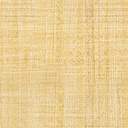 